Área de un polígono regular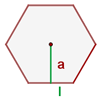 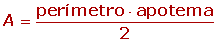 